Приложение 4ПОЛОЖЕНИЕо проведении Школы Творческого Актива – 2016«Пятый элемент»Общие положения.Школа Творческого Актива (ШТА) «Пятый элемент» проводится в рамках городского проекта «Открытые каникулы» на базе структурного подразделения «Гвардейский» ЦВР «Пашинский».Цели и задачи.Цель: Выработка у учащихся  умений координировать свои действия с чужими  для достижения общей цели. Задачи: -развитие творческих способностей и коммуникативных навыков учащихся;-формирование организаторских умений и навыков;-содействовать формированию умений работать в команде.Участники.К участию в ШТА приглашаются учащиеся объединений дополнительного образования СП «Гвардейский» ,учащиеся МБОУ лицея № 81,МБОУ СОШ № 46. Количество участников в команде – 10 человек. Возраст участников 9 -14 лет.Условия проведения.ШТА- 2016 проводится 23 марта 2016 года на базе структурного подразделения «Гвардейский» по адресу – Солидарности, 71Б.Продолжительность мероприятия - с 11:00 до 14:00Условия участия.Заявка на участие в ШТА-2016 подается коллективно от объединения дополнительного образования. Последний день приема заявок – 18 марта 2016 года. Заявки принимаются в 14 кабинете или по электронному  адресу – juli_balabina@bk.ruПлан проведения ШТА-2016:11:00-11:10- регистрация участников;11:10-11:40- общий сбор, обозначение идеи ШТА-2016, знакомство с наставниками;11:40-13:20- работа творческих станций;13:20-14:00- подведение итогов работы ШТА. Вручение сертификатов об участии в работе ШТА-2016 «Пятый элемент».Контакты:Балабина Юлия Александровнател. 8-913-744-86-07эл. адрес - juli_balabina@bk.ru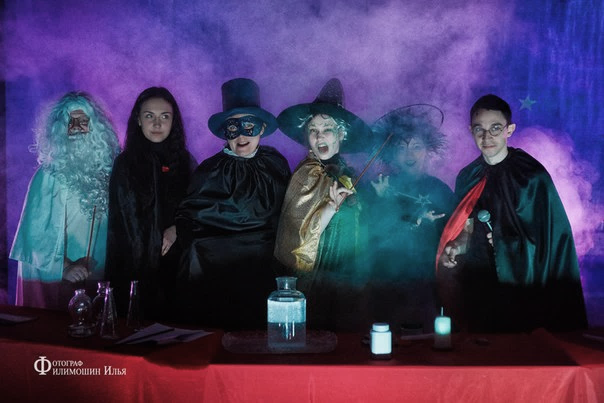 Школа Творческого Актива – 2016«Пятый элемент»В РАМКАХ ГОРОДСКОГО ПроектА «открытые каникулы»